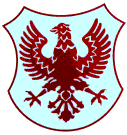 Številka: 13/2021-ZDatum: 19. 8. 2021ZAPISNIK17. redne seje Sveta KS Bratov Smuk, ki je bila 19. 8. 2021 ob 19. uri v prostorih Krajevne skupnosti Bratov Smuk, Likozarjeva ulica 29, Kranj.Prisotni: Manja Zorko, Roman Šalamon, Branislav Rauter, Milena Kavčič Pavlin, Stanislav Rupnik, Bojan Kadunc Odsotni: Monika KostadinovaDNEVNI RED:Pregled in potrditev zapisnika 16. redne seje KS;Finančni načrt KS za leti 2022, 2023;Načrt investicij po odloku o KS za leti 2022, 2023Parkirna mesta za invalide v naši KS;Reševanje problematike odjemnih mest za odpadke – aktualno stanje Smukfest;Pobude in predlogi krajanov;Vprašanja, predlogi in pobude članov sveta KS.Ad.1Pregled in potrditev zapisnika 16. redne seje KS Prisotni so soglasno potrdili zapisnik 16. redne seje KS. Ad.2Finančni načrt KS za leti 2022, 2023Predsednica je predstavila predlog proračunov za leti 2022 in 2023 (predlog v excel tabeli v prilogi k zapisniku in obrazložitvi). Cilji, ki jih s predloženim finančnim načrtom naše krajevne skupnosti želimo doseči, so naslednji:nadaljnja skrb za okolje, v katerem živimo, zadovoljstvo krajanov,organizacija prireditev, npr. krajevni praznik Smukfest in druge prireditve, izdaja krajevnega glasila Bilten (vsem gospodinjstvom v krajevni skupnosti), s katerim želimo obveščati krajane o vsem pomembnem, skrbeti za dom krajevne skupnosti z rednim vzdrževanjem in nakupom nove pisarniške in stavbne opreme.Celotno planirani odhodki krajevne skupnosti Bratov Smuk za leto 2022 so v primerjavi z oceno realizacije leta 2021 nižji za dobrih 7 %. Celotno planirani odhodki Krajevne skupnosti Bratov Smuk za leto 2023 so v primerjavi s planom leta 2022 nižji za dobrih 14,4 %.Na strani prihodkov: Glavnino lastnih prihodkov predstavlja najemnina poslovnih prostorov. Transferni prihodki s strani Mestne občine Kranj: - osnovna dejavnost- organizacija prireditev               - sejnine.Sklep 1: Svet KS sprejme finančni načrt Krajevne skupnosti bratov Smuk za leti 2022 in 2023.Glasovanje: Od 6 prisotnih članov Sveta KS jih je 6 glasovalo ZA predlagan sklep. Sklep je bil sprejet.Ad.3Načrt investicij po odloku o KS za leti 2022, 2023Po novem odloku o kriterijih in merilih za financiranje krajvenih skupnosti v Mestni občini Kranj ima KS bratov Smuk na voljo 18.912 EUR sredstev na leto. Na podlagi dosedanjih predlogov občini, predlogov/pobud krajanov in sprejetega plana dela na začetku mandata Sveta KS je pripravljen seznam željenih investicij za leti 2022 in 2023, ki je bil posredovan v Službo MOK za KS za evalvacijo in pripravo sklepa. Seznam vključuje naslednje investicije:Za leto 2022:	1.  Namestitev zaščitne ograje nad garažama B in C		2.  Zamenjava dotrajane signalizacije in luči v garažah B,C		3.  Namestitev plošč pod klopcami		4.  Obnova črt in košev na igrišču A			5. Obnova talnih označb parkirišč 	Za leto 2023:							1. Krožno križiče na križiču Likozarjeve ulice in Ceste Rudija Šelige		2. Preplastitev vrhnje ploščadi garaž B, C		3. Energetska sanacija stavbe KSPo preučitvi in ocenitvi predlogov s strani pristojnih uradov MOK bo seznam obravnavan ponovno na Svetu KS. Priloga: predlog seznama investicij Ad.4Parkirna mesta za invalide v naši KSNa KS je v preteklih 2 letih prišlo več pobud in predlogov glede ureditve parkirnih mest za invalide v naši KS v smeri racionalizacije - ukinitve in označitve dodatnih mest. KS ima 37 parkirnih mest za invalide, ki se nahajajo:5 mest na območju garaže A,2 mesti na intervencijski poti za blokom Tuga Vidmarja 10,1 mesto na Likozarjevi ulici 27,1 mesto na Ručigajevi cesti ob novem bloku,4 mesta na območju garaže B,1 mesto ob uvozu na intervecijsko pot za vhodi v Rudija Papeža (št. 30 – 34),1 mesto ob uvozu na intervencijsko pot za vhodi na ulici Lojzeta Hrovata (št. 6 – 10),4 mesta ob ulici Jaka Platiše (št. 1-3),3 mesta na parkirišču nasproti Eurospina na Jaka Platiše 2 mesti na parkirišču pred rumenimi bloki na ulici Rudija Papeža (št. 2 – 14),4 mesta pred Društvom paraplegikov Gorenjske (Lojzeta Hrovata 4c),4 mesta pred Lekarno,5 mest pred Pošto.Od 37 parkirnih mest je 8 parkirnih mest označenih le s talon označbo, brez obvestilne table. Predlog KS je, da se vsa parkirna mesta za invalide označi tudi z obvestilno tablo. Od krajanov smo prejeli pobude za označitev dodatnih parkirnih mest za invalide na območju garaž B in ukinitve parkirnih mest za invalide na območju lokalov na Ulici Lojzeta Hrovata. Zato je predlog, da se na tistem območju ukine vsaj polovica parkirnih mest pred Lekarno in Pošto. Na predlog krajanov se predlaga označitev dodatnega parkirnega mesta za invalide na območju garaže B.Za mnenje smo zaprosili Društvo paraplegikov Gorenjske, ki ima svoje prostore v naši KS. Društvo je mnenja, da nikoli ni dovolj parkirnih mest za invalide. Strinjajo se, da se ob parkirnem mestu postavi tudi obvestilna tabla, tako, da je parkirišče bolj vidno. Prav tako se strinjajo, da je parkirnih mest pred pošto in lekarno preveč, kajti gre za kratkotrajem prihod in odhod v omenjeni poslovalnici in bi bilo čisto dovolj 4 parkirna mesta. Izrazili so željo, da se pred vhodom v njihovo društvo označi še eno dodatno parkirno mesto, kajti nasproti Društva so večinoma zasedena (2 parkirni mesti).Glede na razpravo in mnenje Društva paraplegikov Gorenjske so članice in člani Sveta KS sprejeli naslednje sklepe:Sklep št. 1: Vsa parkirna mesta za invalide v KS naj se oznažijo z obvestilno tablo, da bodo bolj vidna. V primeru, da parkirno mesto ni na zemljišču v lasti MOK, se označitev predlaga upravniku oz. lastnikom zemljišč. Ta parkirna mesta so:1 mesto na parkirišču na Likozarjevi ulici (št. 27),1 mesto na območju garaže B,1 mesto ob Jaka Platiše na parkirišču nasproti Eurospina,1 mesto ob uvozu na intervencijsko pot za bloki Lojzeta Hrovata (št. 6-10),2 mesti na parkirišču pred rumenimi bloki na ulici Rudija Papeža (št. 2 – 14),1 mesto na cesti Rudija Šelige (parkirišče ob novogradnji).Sklep št. 2: Pri poslovalnici Pošte se predlaga ukinitev najmanj 2 parkirnih mest za invalide.Sklep št. 3: Pri poslovalnici Lekarne se predlaga ukinitev najmanj 2 parkirnih mest za invalide.Sklep št. 4: Pri Društvu paraplegikov Gorenjske se predlaga označitev 1 dodatnega parkirnega mesta za invalide. Sklep št. 5: Na območju garaže B se predlag označitev 1 dodatnega parkirnega mesta za invalide.Glasovanje: O sklepih se je glasovalo skupaj. Od 6 prisotnih članov Sveta KS jih je 6 glasovalo ZA predlagane sklep. Sklepi so bilI soglasno sprejeti.Ad.5Reševanje problematike odjemnih mest za odpadke – aktualno stanjePredsednica KS je seznanila Svet KS z aktualnim predlogom ureditve odjemnih mest. Na podlagi odzivov stanovalcev in dodatnih pobud je Komunala Kranj pripravila prilagojen predlog ureditve skupnih odjemnih mest za odpadke (med prilogami), kjer se predlaga 2 dodatni lokaciji. Predlaga se hkratna rešitev zbiranja odpadkov za vseh 2.500 prebivalcev večstanovanjskih objektov na območju, tudi Ulica Tuga Vidmarja 3-15 in Cesta Jaka Platiše 1, 3, 5). Zbiranje odpadkov je tako po novem predlogu predvideno v podzemnih zbiralnikih na štirih lokacijah. Komunala Kranj prevzema stroške nabave podzemnih zbiralnikov odpadkov v okvirni vrednosti do 50.000 EUR. Stanovalci (v njihovem imenu upravnik) financirajo izvedbo gradbenih del za vgradnjo zabojnikov in morebitno nadgradnjo zabojnikov s pristopno kontorolo. Ocenjena vrednost gradbenih del na vseh štirih lokacijah je cca. 39.040 EUR z DDV, ocenjena vrednost pristopnih kontrol oziroma kartičnega sistavma pa je okvirno 30.000 EUR. Komunala Kranj pričakuje pisno potrditev oziroma naročilo gradbenih del s strani upravnika do 6. 9. 2021. Želja je realizirati namero še v letošnjem letu. Ad.6SmukfestKrajevni praznik Smukfest je bil načrtovan zadnji vikend v avgustu oz. prvi vikend v septembru. Načrtovani so bili glasbeni nastopi, delavnice. Zaradi poslabšanja epidemioloških razmer in zostritve ukrepov pri organizaciji prireditev, kjer je za udeležbo obvezen pogoj PCT bo KS preoblikovala prireditev v tržnico, kjer se bodo lahko našim krajanom predstavile različne organizacije naše krajevne skupnosti. Ob upoštevanju ukrepov in priporočil NIJZ bo prilagojen program in časovnica dogodka, ki se načrtuje v soboto, 4. septembra. V kolikor izvedba v tem terminu ne bo mogoča, se bo dogodek poskusil organizirati do konca leta. Ad.7Pobude in predlogi krajanovPregled prejetih in realiziranih pobud in predlogov:Povozni količek na Likozarjevi ulici – realizirano;Popravilo klopce ob košarkarskem igrišču na območju garaže A – realizirano;Sanacija luknje v pločniku pri transformatorju na TV – realizirano;Obrez drevesa pri TV 9 – poslano v reševanje;Zamenjava ulične svetilke na JG – poslano v reševanje;Knjigobežnice – so v izdelavi;Zaščitna ograja ob košarkarskem igrišču Jojopark – v postopku pridobivanja gradbenega dovoljenja in zbiranja ponudb;Poslikava podhodov – v postopku pridobivanja dovoljenj.Ad.8Vprašanja, predlogi in pobude članov sveta KSPoročilo požarne vaje – v kratkem načrtovan sestanek vseh sodelujočih za evalvacijo in priporočila nadaljnih aktivnosti in ukrepov za večjo požarno varnost v naši soseski.Ogledalo na Cesti talcev – Branislav Rauter predlaga ponovni poziv MOK za postavitev cestnega ogledala na Cesti talcev, zaradi pogostih nevarnih situacij. Predlaga skupen ogled pristojnih in prebivalcev.Delavnice za pripravo predlogov za participativni proračun – predvidoma bodo v soboto, 11. 9. 2021 ob 9.30 uri v Kovačnici (skupaj s Planino 3). V primeru Smukfesta v soboto 4. 9., bodo delavnice v okviru prireditve na prostem. Krajani bodo o delavnicah pravočasno obveščeni.Seja se je zaključila ob 20.45 uri.Zapisala:MANJA ZORKOPredsednica sveta KS bratov SmukMANJA ZORKOMESTNA OBČINA KRANJKrajevna skupnostBRATOV SMUKLikozarjeva ulica 29,4000 Kranj